Comparator	24.1Comparator BehaviourOperational amplifiers are used in comparator subsystems.A comparator is a one bit Analogue to Digital Converter (ADC).A comparator compares two input voltages.These are usually a reference voltage and a signal from a sensor.The output switches state when the signal input crosses the reference voltage.This is a digital (on / off) output. The comparator relies on the very high open loop gain of the op' amp'. Very small changes in the input cause the op amp to saturate so the output is always low or high and almost never undecided.For a real-life op' amp' this gain will be between 105 and 107 or 100 000 to 10 000 000. This means that a potential difference between V1 and V2 of only a few microvolts is sufficient to saturate the op' amp'. Inverting and Non-Inverting InputsInverting: If the inverting input voltage rises above the other input, the op amp output voltage drops.Non-Inverting: If the non-inverting input voltage rises above the other input, the op amp output voltage also rises.With the very high open loop gain of the op amps, these output changes are very sudden and large.If V1 is greater than V2 then Vout will go high (close to the + supply voltage)If V1 is less than V2 then Vout will go low (close to the - supply voltage). 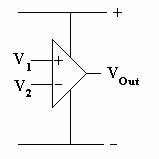 Simple Comparator Example - Practical TaskThis is an example of the kind of work that should go into a top grade project.SpecificationTurn on the LEDs when it gets dark.Run on +/- 10 to 15 Volts. Check this with a multimeter.Turn on the LEDs when the light level drops below 100 Lux. Check this with a Lux meter.Work correctly at 100 Lux at all voltages between 10 and 15 Volts. Use the lux meter and multimeter to conduct this test. How it WorksSubsystem 1R1 and R2 form a voltage divider.Since the resistors are equal, the voltage is divided equally and the potential at A is about 0V. Subsystem 2R3 and the LDR form a potential divider.In the light, the LDR resistance is lower so the voltage at B rises.In the dark, the LDR resistance increases so the voltage at B drops. Subsystem 3The 741 operational amplifier chip is being used as a comparator.The open loop gain of the op amp is very large (more than 100000).This means that tiny differences in the input voltages cause large changes in the op amp output.In bright light, the voltage at B is greater than the voltage at A so the output of the op amp (C) is low (close to -12V). The op amp will be saturated.In dim light, the voltage at B is less than the voltage at A so the output of the op amp (C) is high (close to +12V). The op amp will be saturated. Subsystem 4In the dark, the voltage at C is high (+12V) so about 10mA will flow through R4 and the LEDs will be lit.In bright light, the voltage at C is low (-12V) so no current flows through the LEDs. Why Two LEDs?An ideal op amp would be able to produce output voltages of +12V and -12V.Real life op amps are not so good. They might only manage +/-9V or perhaps +/- 10V.In this case, the low output voltage would still be enough to light a single LED even when it was not supposed to be lit. A fault like this could be fatal in an aircraft "Your Engine is On Fire" alert.By using two LEDs, each of which needs about 2V to light, four volts are needed to light the LEDs. This ensures that the LEDs go off when they are supposed to. Circuit and Layout Diagram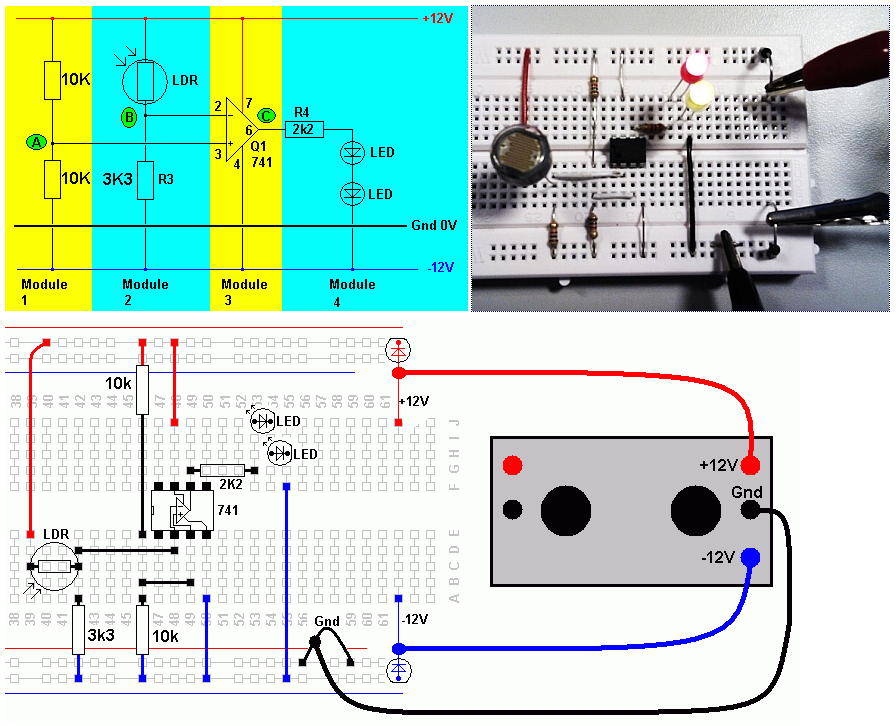 Comparator	  -     24.2